Zarządzenie nr Or.0050.69.2021Wójta Gminy Kowale Oleckiez dnia 19 lipca 2021 rokuw sprawie podania do publicznej wiadomości ogłoszenia o przetargu na sprzedaż nieruchomości będącej własnością Gminy Kowale Oleckie 	Na podstawie art. 30 ust. 2 pkt 3 ustawy z dnia 8 marca 1990 r. o samorządzie gminnym (Dz. U z 2020 r. poz. 713 ze zm.) oraz art. 38 ust. 1 ustawy z dnia 21 sierpnia 1997 r. 
o gospodarce nieruchomościami (Dz. U. z 2020 r. poz. 1990 ze zm.), zarządzam co następuje:§ 1.1. Podaję do publicznej wiadomości ogłoszenie o przetargu na sprzedaż nieruchomości będącej własnością Gminy Kowale Oleckie, stanowiące załącznik do niniejszego zarządzenia.§ 2.Określone w § 1 ogłoszenie wywiesza się na tablicy ogłoszeń Urzędu Gminy w Kowalach Oleckich, zamieszcza w Biuletynie Informacji Publicznej oraz na stronie internetowej Gminy 
i w sposób zwyczajowo przyjęty w danej miejscowości. § 3.Zarządzenie wchodzi w życie z dniem podjęcia.       Załącznik                 do Zarządzenia nr Or.0050.69.2021							       Wójta Gminy Kowale Oleckie							       z dnia 19 lipca 2021 rokuWÓJT GMINY KOWALE OLECKIEdziałając na podstawie art. 28 ust. 2 ust 2 oraz art. 40 ust. 1 pkt 1 ustawy z dnia 21 sierpnia 
1997 r. o gospodarce nieruchomościami ( Dz. U. z 2020 r. poz. 1990 ze zm.) i Rozporządzenia Rady Ministrów z dnia 14 września 2004 r. w sprawie sposobu i trybu przeprowadzania przetargów oraz rokowań na zbycie nieruchomości (Dz. U. z 2014 r. poz. 1490), w związku 
z Uchwałą Nr XIII/102/08 Rady Gminy Kowale Oleckie z dnia 14 lutego 2008 r. w sprawie określenia zasad gospodarowania nieruchomościami stanowiącym własność Gminy Kowale Oleckie (Dz. Urzęd. Woj. Warmińsko – Mazurskiego Nr 55, poz. 1123 ze zm.),ogłasza drugi przetarg ustny nieograniczonyna sprzedaż nieruchomości gruntowej, oznaczonej jako działki o nr: 509/11, 509/13, 509/15, o pow. łącznej 0,1565 ha, położonej w obrębie geodezyjnym Kowale OleckieTermin poprzedniego przetargu 15 czerwca 2021 rokuOpis nieruchomościNieruchomość gruntowa położona w Kowalach Oleckich, przy ul. Usługowej, tworząca regularny prostokąt, teren nieznacznie pofałdowany. Lokalizacja ogólna poza strefą zabudowy wsi. Otoczenie: grunty rolne, ogrody działkowe, zabudowa garażowa. Lokalizacja szczegółowa średnia. Nieruchomość posiada dostęp do gminnej drogi publicznej o nawierzchni żwirowej. Nieruchomość użytkowana jako użytek zielony łącznie z gruntami sąsiednimi. Granice nieoznaczone w terenie. Uzbrojenie: sieć energetyczna, w sąsiedztwie brak wodociągu, nad nieruchomością przebiega linia SN. Użytek gruntowy RIVa i RIVb (grunty orne). 
KW OL1C/00008676/6.Sprzedaż nieruchomości nastąpi bez okazania granic. Powierzchnia nieruchomości podana jest na podstawie danych z wypisu i wyrysu z rejestru gruntów. W przypadku ewentualnego wznowienia granic wykonanego na koszt i staraniem nabywcy, Gmina Kowale Oleckie nie bierze odpowiedzialności za ewentualne różnice w powierzchni nieruchomości. Na terenie nieruchomości nie były wykonywane badania geotechniczne gruntu. Gmina Kowale Oleckie nie ponosi odpowiedzialności za urządzenia podziemnej infrastruktury technicznej, które dotychczas nie zostały zinwentaryzowane. Nieruchomość jest wolna od obciążeń i ograniczeń na rzecz osób trzecich i nie jest przedmiotem zobowiązań.Przeznaczenie nieruchomościTeren nie jest objęty planem miejscowym. W Studium uwarunkowań i kierunków zagospodarowania przestrzennego gminy Kowale Oleckie nieruchomość znajduje się w strefie H – strefa wielofunkcyjna, głównie rozwoju usług i przemysłu oraz mieszkalnictwa, obsługa drogi krajowej nr 65, miejscowość Kowale Oleckie – centralny ośrodek Gminy.Termin zagospodarowaniaNie dotyczy.Cena wywoławcza14 500,00 zł (słownie: czternaście tysięcy pięćset 00/100 złotych). Sprzedaż zwolniona 
z podatku VAT, na mocy obowiązujących przepisów ustawy z dnia 11 marca 2004 r. o podatku od towarów i usług (Dz. U. z 2021 r. poz. 685 ze zm.). PostąpienieO wysokości postąpienia decydują uczestnicy przetargu, z tym, że nie może wynosić mniej niż 1 % ceny wywoławczej, z zaokrągleniem w górę do pełnych dziesiątek złotych. Przetarg uważa się za zakończony wynikiem negatywnym, jeżeli żaden z uczestników przetargu nie zaoferował postąpienia ponad cenę wywoławczą.  Warunkiem udziału w przetargu jest wniesienie wadium w pieniądzu w wysokości 800,00 zł (osiemset 00/100 złotych) na rachunek bankowy Gminy Kowale Oleckie, prowadzony przez Bank Spółdzielczy w Olecku, Odział Kowale Oleckie, nr  68 9339 0006 0030 0300 0257 0014, w terminie do dnia 16 sierpnia 2021 roku. Dniem dokonania wpłaty jest dzień uznania środków na rachunku Gminy Kowale Oleckie. W tytule wpłaty wadium należy wskazać oznaczenie nieruchomości (numer działki i obręb), imię i nazwisko uczestnika przetargu 
(w przypadku małżeństwa – imiona i nazwiska małżonków).Termin przetargu20 sierpnia 2021 roku o godz. 10.00 w siedzibie Urzędu Gminy w Kowalach Oleckich, 
ul. Kościuszki 44, w pokoju nr 33 (sala posiedzeń).Osoby przystępujące do przetargu powinny posiadać dokument stwierdzający tożsamość.
W przypadku osób prawnych wymagany jest aktualny wypis z właściwego dla siedziby uczestnika rejestru lub inny dokument określający status prawny uczestnika, sposób reprezentacji, a także imiona i nazwiska osób uprawnionych do reprezentacji. W przypadku ustanowienia pełnomocnika przez osobę fizyczną, wymagane jest notarialnie poświadczone pełnomocnictwo. Przystępujące do przetargu osoby fizyczne (lub osoby fizyczne prowadzące działalność gospodarczą) pozostające w związku małżeńskim i posiadające ustrój wspólności majątkowej (ustawowej lub umownej) obowiązane są złożyć pisemne oświadczenie współmałżonka, iż wyraża zgodę na nabycie nieruchomości będącej przedmiotem przetargu po cenie wylicytowanej przez współmałżonka przystępującego do przetargu.  Ponadto osoby przystępujące do przetargu zobowiązane są do złożenia następujących oświadczeń:a) że wyrażają zgodę na przetwarzanie danych osobowych przez Urząd Gminy w Kowalach Oleckich, w związku z przetargiem na sprzedaż nieruchomości (podstawa prawna art. 6 ust. 1 lit. c Rozporządzenia Parlamentu Europejskiego i Rady (UE) 2016/679 z 27 kwietnia 2016 r. 
w sprawie ochrony osób fizycznych w związku z przetwarzaniem danych osobowych 
i w sprawie swobodnego przepływu takich danych oraz uchylenia dyrektywy 95/46/WE 
(Dz. Urz. UE.L Nr 119, str. 1);b) że zapoznały się ze stanem faktycznym i prawnym nieruchomości stanowiącej przedmiot przetargu i nie wnoszą z tytułu stanu faktycznego i prawnego oraz ewentualnych wad ukrytych przedmiotu przetargu żadnych zastrzeżeń;c) że zapoznały się z pełną treścią ogłoszenia;d) że przedstawione dokumenty są aktualne na dzień ich złożenia.Powyższe dokumenty winny być przedstawione Komisji Przetargowej przed rozpoczęciem przetargu.Umowa notarialna może być zawarta wyłącznie z podmiotem, który przetarg wygra. Nabywca ponosi koszty sporządzenia umowy notarialnej.Cena podlega zapłacie jednorazowej na rachunek bankowy Gminy Kowale Oleckie, prowadzony przez Bank Spółdzielczy w Olecku, Odział Kowale Oleckie, nr  25 9339 0006 0030 0300 0257 0012, tak, aby w dniu sporządzenia aktu notarialnego można było stwierdzić, że cała kwota znajduje się na rachunku bankowym Gminy Kowale Oleckie. Umowa sprzedaży nieruchomości powinna być zawarta w terminie 30 dni od dnia zamknięcia przetargu.Wadium wniesione przez uczestnika, który przetarg wygrał zalicza się na poczet ceny nabycia. Wpłacone wadium ulega przepadkowi, kiedy uczestnik , który wygrał przetarg nie przystąpi bez usprawiedliwienia do zawarcia umowy notarialnej w ustalonym terminie. Pozostałym uczestnikom przetargu wadium jest zwracane na wskazane konto bankowe niezwłocznie, jednak nie później niż w ciągu 3 dni od dnia, odpowiednio: odwołania, zamknięcia, unieważnienia przetargu, lub jego zakończenia wynikiem negatywnym.Dodatkowe informacjeUrząd Gminy w Kowalach Oleckich, ul. Kościuszki 44, 19 – 420 Kowale Oleckie, pokój nr 13, tel. 87 737 75 45.Zastrzega się prawo do odwołania przetargu z ważnych przyczyn.Kowale Oleckie,  19 lipca 2021 roku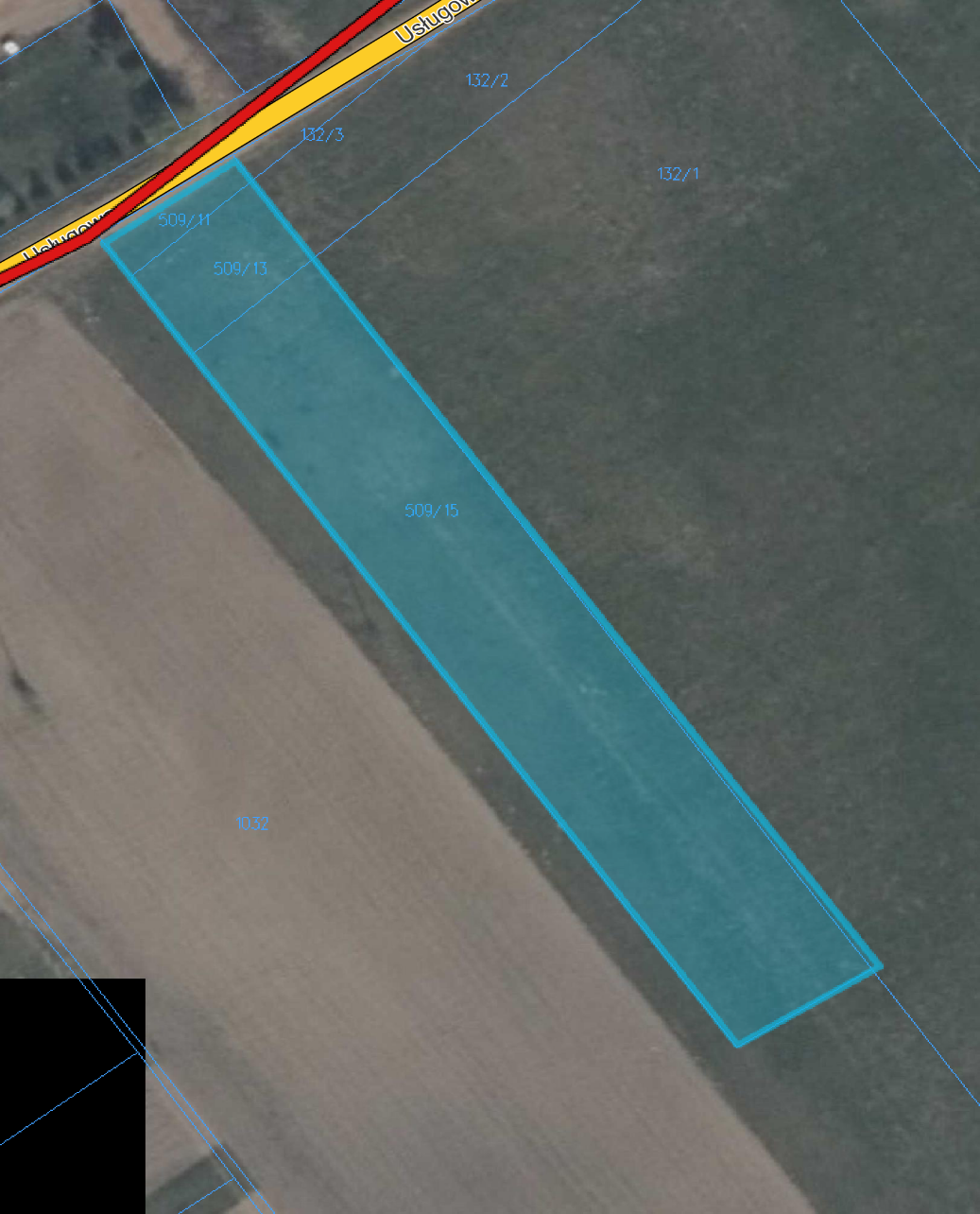 